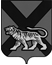 ТЕРРИТОРИАЛЬНАЯ  ИЗБИРАТЕЛЬНАЯ  КОМИССИЯГОРОДА ПАРТИЗАНСКАРЕШЕНИЕ24.08.2022 г.                                                                                                №56/302                                                        г. ПартизанскРуководствуясь статьей 74 Федерального закона «Об основных гарантиях избирательных прав и права на участие в референдуме граждан Российской Федерации», территориальная избирательная комиссия  города ПартизанскаРЕШИЛА:1. Установить следующие отчетные времена о ходе голосования на повторных выборах депутата Думы Партизанского городского округа по одномандатному избирательному округу № 3 и дополнительных выборах депутатов Думы Партизанского городского округа по одномандатным избирательным округам № 7, № 9, № 12, назначенных на  4 сентября 2022 года, для внесения данных о ходе голосования в ГАС «Выборы»:8.00 час. – об открытии участковых избирательных комиссий и числе избирателей, включённых в список избирателей участковых избирательных комиссий (по местному времени)10.00 час., 12.00 час., 15.00 час., 18.00 час. – уточнённое число избирателей и число избирателей, получивших избирательные бюллетени     (по местному времени).20.00 час. – об окончании голосования и закрытии избирательных участков (по местному времени).2. Направить настоящее решение для размещения на официальных  сайтах Избирательной комиссии Приморского края информационно-телекоммуникационной сети «Интернет».Об установлении отчетных времен о ходе голосования на  повторных выборах  депутата Думы Партизанского городского округа по одномандатному избирательному округу №3 и дополнительных выборах депутатов Думы Партизанского городского округа по одномандатным избирательным округам №7, №9, №12, назначенных на                             4 сентября 2022 годаПредседатель  комиссии      Е.В. ОбытоцкаяСекретарь комиссииН.М. Фищенко